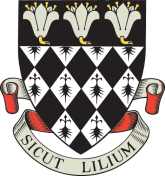 Magdalen College SchoolApplication Form for Sixth Form Drama Scholarship 2020Drama Scholarship Auditions: Friday 6th December 2019Pupil’s Name in Full	................................................................................................................................Date of Birth 	................................................................................................................................Parents	................................................................................................................................Address	................................................................................................................................	................................................................................................................................		................................................................................................................................Telephone Number 	................................................................................................................................Current School	................................................................................................................................Candidates for a Drama Scholarship must be registered for entry to Magdalen College School This form should be accompanied by a letter of recommendation from the candidate’s Head of Drama (if relevant) or Head Teacher and should be returned 
by Monday 4th November 2019 to:The Registrar, Magdalen College School, Oxford OX4 1DZregistrar@mcsoxford.org